ЛистlИнформация о доходах, имушестве и обязательствах имущественного характера ФГБУ «Национальный парк Таганай»Страница 1Фамилия, Имя, Отчество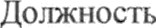 Общая сумма дохода за 2020r., тыс.руб.Перечень объектов недвижимости, принадлежащие на праве собственностиПеречень объектов недвижимости, принадлежащие на праве собственностиПеречень объектов недвижимости, принадлежащие на праве собственностиПеречень объектов недвижимости, принадлежащие на праве собственностиПеречень объектов недвижимости, принадлежащие на праве собственностиПеречень объектов недвижимости, принадлежащие на праве собственностиПеречень объектов недвижимости, принадлежащих в пользованииПеречень объектов недвижимости, принадлежащих в пользованииПеречень объектов недвижимости, принадлежащих в пользованииПеречень объектов недвижимости, принадлежащих в пользованииДвижимое ИмуществоФамилия, Имя, ОтчествоОбщая сумма дохода за 2020r., тыс.руб.Вид объектовнедвижимостиВид объектовнедвижимостиВид объектовнедвижимостиПлощадь,кв.м.СтранарасположенияСтранарасположенияВид объектовнедвижимостиПлощадь,кв. м.СтранарасположенияСтранарасположенияДвижимое ИмуществоЯковлев Алексей Михайловичдиректор1471,47квартираквартираквартира50,5РоссияРоссияЯковлев Алексей Михайловичдиректор1471,47квартира (общаядолевая(1/2)квартира (общаядолевая(1/2)квартира (общаядолевая(1/2)75,2РоссияРоссияЯковлев Алексей Михайловичдиректор1471,47жилой дом (общаясовместная с Бикмуллиной А.М)жилой дом (общаясовместная с Бикмуллиной А.М)жилой дом (общаясовместная с Бикмуллиной А.М)131,2РоссияРоссияЯковлев Алексей Михайловичдиректор1471,47земельный участок под индивидуальное строительство (общая совместная с Бикмуллиной А.М)земельный участок под индивидуальное строительство (общая совместная с Бикмуллиной А.М)1440,0РоссияРоссияБикмуллина Айгуль Минниахметовна (cyпpyгa)начальник отдела маркетинга и коммуникаций1102,32квартира76,9РоссияРоссияБМВ 320d xDrive (общая долевая I /3)Бикмуллина Айгуль Минниахметовна (cyпpyгa)начальник отдела маркетинга и коммуникаций1102,32жилой дом (общаясовместная с Яковлевым А.М.)131,2РоссияРоссияБикмуллина Айгуль Минниахметовна (cyпpyгa)начальник отдела маркетинга и коммуникаций1102,32земельный участок под индивидуальное строительство (общая совместная с Яковлевым А.М.)1440,0РоссияРоссияЯковлева Екатерина Алексеевна (дочь)учащаясяЯковлева Александра Алексеевна (дочь)дошкольникНовоселова Эльвина Геннадьевназаместитель директора по развитию и научной деятельности1225,87квартираквартираквартира62,4РоссияРоссияНовоселова Эльвина Геннадьевназаместитель директора по развитию и научной деятельности1225,87квартираквартираквартира24,5РоссияНовоселова Эльвина Геннадьевназаместитель директора по развитию и научной деятельности1225,87гаражгаражгараж17,5Россия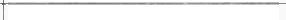 Юмин Павел Анатольевичзаместитель директора по охране территории804,99квартираквартираквартира60,1РоссияЮмин Павел Анатольевичзаместитель директора по охране территории804,99квартираквартираквартира50,7РоссияЮмина Виолетта Павловна (дочь)учащаясяЛевашина Ирина Юрьевнаспециалист по закупкам461,65квартираквартираквартира32,0РоссияЛевашина Дарья Игоревна (дочь)учащаяся МАОУ СОШ 36Быков Александр Вячеславовичзаместитель директора по административно-хозяйственной деятельности1 026,45жилой дом (общая долевая ½)жилой дом (общая долевая ½)жилой дом (общая долевая ½)47,8РоссияБыков Александр Вячеславовичзаместитель директора по административно-хозяйственной деятельности1 026,45земельный участок (общая долевая ½)земельный участок (общая долевая ½)земельный участок (общая долевая ½)894,0РоссияБыкова Екатерина Витальевна (супруга)безработнаяжилой дом (общая долевая ½)жилой дом (общая долевая ½)жилой дом (общая долевая ½)47,8РоссияБыкова Екатерина Витальевна (супруга)безработнаяземельный участок (общая долевая ½)земельный участок (общая долевая ½)земельный участок (общая долевая ½)894,0РоссияБыков Евгений Александрович (сын)учащийсяБыкова Виктория Александровна (дочь)дошкольникДунаева Евгения Владимировназаместитель директора потуризму788,46квартираквартираквартира30,4РоссияИванова Оксана Владиславовнаглавный бухгалтер646,10квартираквартираквартира78,9РоссияРоссияИванова Оксана Владиславовнаглавный бухгалтер646,10гаражгаражгараж24,8РоссияРоссияФольксваген поло, 2019Иванов Ян Владиславович(супруг)водитель168,89гаражгаражгараж19,1РоссияРоссияОлькова Юлия Михайловназаместитель директора по охране окружающей среды и лесохозяйственной деятельности883,20земельныйучастокземельныйучастокземельныйучасток402,0РоссияРоссияОлькова Юлия Михайловназаместитель директора по охране окружающей среды и лесохозяйственной деятельности883,20жилой домжилой домжилой дом40,7РоссияРоссияОлькова Юлия Михайловназаместитель директора по охране окружающей среды и лесохозяйственной деятельности883,20квартираквартираквартира44,0РоссияРоссия